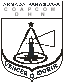 Boletín de Observaciones HidrométricasNivel de los Ríos y Lagos segúnEscalas Hidrométricas	Mariano Roque Alonso, 11 de Octubre de 2017.-S/D: Sin Datos    S/E: Sin Escala    E: Estacionado    N: Nivel. Puerto que ha quedado sin escala o sin personal capacitado para la lectura. OBSERVACIÓN: El lago Ypacarai se encuentra actualmente S/D. . . . . . . . . . . . . . . . . . . . . . . . . . . . . . . . . .  ALEJANDRA PATRICIA WREDE ZARZATte C Maq- Jefe Div. Técnica de la DHNCOMANDO DE LA ARMADACOMANDO DE APOYO DE COMBATEDIRECCIÓN DE HIDROGRAFÍA Y NAVEGACIÓNPUERTOSNivel delRio en mts.CRECIÓen cm.BAJÓen cm.EOBSERVACIÓNFECHAALTURAS MIN.REGISTRADASRIO PARAGUAYRIO PARAGUAYRIO PARAGUAYRIO PARAGUAYRIO PARAGUAYRIO PARAGUAYRIO PARAGUAYRIO PARAGUAYCÁCERES (Brasil)1.18E10-Oct-170,67m/09-13CUIABA (Brasil)0.24E10-Oct-17-0,74m/12-99LADARIO(Brasil)2.63410-Oct-170,73m/11-12COIMBRA(Brasil)1.86410-Oct-170,49m/01-12ZONA NORTEZONA NORTEZONA NORTEZONA NORTEZONA NORTEZONA NORTEZONA NORTEZONA NORTEBAHÍA NEGRA2.7580,41m/11-07FUERTE OLIMPO4.5911,24m/11-99PUERTO MURTINHO (Br)4.07610-Oct-171,89m/11-07ISLA MARGARITA4.9823,10m/12-16VALLEMI3.1821,26m/11-07CONCEPCIÓN3.1641,20m/11-07ANTEQUERA2.7030,28m/01-03ROSARIO2.9220,88m/01-03REMANSO CASTILLO2.5640,37m/01-13ZONA SURZONA SURZONA SURZONA SURZONA SURZONA SURZONA SURZONA SURASUNCIÓN2.5840,38m/01-12ITA ENRAMADA2.9820,77m/01-12SAN ANTONIO2.5860,40m/12-08VILLETA2.7340,34m/01-12ALBERDI3.3530,37m/11-01HUMAITÁ3.0210rectificado2,50m/02-17PILAR3.1980,60m/12-99RIO TEBICUARYRIO TEBICUARYRIO TEBICUARYRIO TEBICUARYRIO TEBICUARYRIO TEBICUARYRIO TEBICUARYRIO TEBICUARYVILLA FLORIDA1.62320,57m/07-16RIO PARANÁRIO PARANÁRIO PARANÁRIO PARANÁRIO PARANÁRIO PARANÁRIO PARANÁRIO PARANÁÁREA NAVAL DEL ESTE14.92826,90m/09-06CIUDAD DEL ESTE15.8820910,30m/05-17PRESIDENTE FRANCO17.102156,70m/05-84RIO YGUAZU (3Front.)13.662304,75m/09-06CAPANEMA (R.Yguazú-Br)3.49411,04m/08-06ENCARNACIÓN9.8520,10m/10-82AYOLAS1.80E0,10m/10-88CORATEI2.0221,40m/04-17PANCHITO LÓPEZS/E2,69m/01-17ITA CORA3.4841,02m/10-02PASO DE PATRIA3.20E1,00m/07-03CERRITOS/E2,00m/11-16RIO PILCOMAYORIO PILCOMAYORIO PILCOMAYORIO PILCOMAYORIO PILCOMAYORIO PILCOMAYORIO PILCOMAYORIO PILCOMAYOPOZO HONDO2.8431,81m/02-17LAGO ITAIPULAGO ITAIPULAGO ITAIPULAGO ITAIPULAGO ITAIPULAGO ITAIPULAGO ITAIPULAGO ITAIPUSALTO DEL GUAIRA5.82122,43m/02-14Dest. Naval SO1ª J Carrera5.8045,00m/10-16